                                  Osnovna škola - Scuola elementare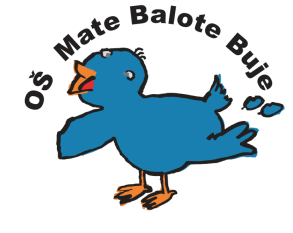                                            Mate Balote Buje - Buie_________________________________________________________________________________________________52460 BUJE, Školski brijeg 2,  tel./fax. 052 772-138,  OIB: 75498468638,  e-mail: ured@os-mbalote-buje.skole.hr, Ž.R.: HR9324020061100108722     KLASA: 602-01/20-01-33URBROJ: 2105-20-01/20-1BUJE, 7. 7. 2020.POZIV JAVNOSTIZA DOSTAVU PRIJEDLOGA I MIŠLJENJAOD 7. 7. 2020. DO 6. 8. 2020.1. Zakonska osnova izmjene i dopune Statuta Osnovne škole Mate Balote Buje sadržana je u odredbama Zakona o odgoju i obrazovanju u osnovnim i srednjim školama (NN br. 87/08, 86/09, 92/10, 105/10, 90/11, 16/12, 86/12, 94/13, 152/14, 07/17, 68/18, 98/19, 64/20) 2. Sukladno čl. 11. Zakona o pravu na pristup informacijama (NN 25/13 i 85/15) pravne osobe s javnim ovlastima dužne su provoditi savjetovanje s javnošću te ovime pozivamo javnost da dostave svoje prijedloge i mišljenja na ovaj Prijedlog Odluke o izmjenama i dopunama Statuta.  3. Ciljevi donošenja izmjena i dopuna Statuta je uskladiti Statut sa zakonskim izmjenama. U cijelom tekstu Statuta potrebno je riječi „Ured državne uprave“ zamijeniti riječima „nadležno upravno tijelo županije“ u odgovarajućem padežu. 4. S obzirom na situaciju s epidemijom virus COVID – 19, potrebno je dodati i odredbe da se sjednice tijela Učiteljsko vijeća i Vijeća roditelja mogu održavati i elektronskim putem. Također, potrebno je odredbe o ustroju Vijeća roditelja uskladiti prema stvarnim potrebama škole.5. Tekst nacrta prijedloga  Odluke o izmjenama i dopunama Statuta u nastavku.                                  Osnovna škola - Scuola elementare                                           Mate Balote Buje - Buie_________________________________________________________________________________________________52460 BUJE, Školski brijeg 2,  tel./fax. 052 772-138,  OIB: 75498468638,  e-mail: ured@os-m.balote-buje.skole.hr, Ž.R.: HR9324020061100108722.     Na temelju članka 98. Zakona o odgoju i obrazovanju u osnovnoj i srednjoj školi (NN broj 87/08, 86/09, 92/10, 105/10, 90/11, 5/12, 16/12, 86/12 , 94/13,  152/14, 7/2017, 68/18, 98/19) i članka 58. Statuta Osnovne škole Mate Balote Buje, Školski odbor Osnovne škole Mate Balote Buje na sjednici  održanoj dana_______ donio jePRIJEDLOG ODLUKEO  IZMJENAMA I DOPUNAMA STATUTA OSNOVNE ŠKOLE MATE BALOTE BUJEČlanak 1.Članak 55. Statuta, Klasa: 012-03/19-01-1, Urbroj: 2105-20-08/19-2 od 15. 5. 2019. mijenja se i glasi:„(1)Ravnatelj može predložiti nadležnom upravnom tijelu županije raspuštanje Školskog odbora ako utvrdi da Školski odbor ne obavlja poslove iz svoga djelokruga u skladu sa zakonom ili da poslove iz svoga djelokruga obavlja na način koji ne omogućuje redovito poslovanje i obavljanje djelatnosti Škole.(2) Ako prosvjetni inspektor utvrdi da su ispunjeni zakonski uvjeti za raspuštanje školskog odbora nadležno upravno tijelo županije je na prijedlog prosvjetnog inspektora dužno raspustiti školski odbor.(3) Odlukom o raspuštanju školskog odbora nadležno upravno tijelo županije, sukladno odredbama Zakona o odgoju i obrazovanju u osnovnoj i srednjoj školi, imenuje povjerenstvo koje privremeno zamjenjuje školski odbor.“Članak 2.U članku  113. stavku 1., točki 29. Statuta riječi „ured državne uprave“ zamjenjuju se riječima „nadležno upravno tijelo u županiji“.Članak 3. U Članku 130. Statuta iza stavka (5) dodaju se stavci (6), (7) i (8) koji glase: „(6)Sjednica Učiteljskog i Razrednog vijeća može se u hitnim slučajevima održati elektronskim putem. (7) U slučaju održavanja elektronske sjednice u pozivu za sjednicu koji se dostavlja svim članovima na njihovu mail adresu, uz dnevni red određuje se početak i završetak elektronske sjednice, a u tom se vremenu članovi vijeća očituju elektronskim putem.(8) Nakon završetka elektronske sjednice sastavlja se zapisnik u čijem su privitku sva pristigla očitovanja“.Članak 4.U članku 140., stavku (1).  Statuta riječi „donio Ured državne uprave“ zamjenjuju se riječima „donijelo nadležno upravno tijelo u županiji“.U stavku (2). članka 140. riječi „Ured državne uprave u Istarskoj županiji“ zamjenjuju se riječima „nadležno upravno tijelo u županiji“.Članak 5.U članku 152., stavku(2). Statuta riječi „Ured državne uprave“ zamjenjuju se riječima „nadležno upravno tijelo u županiji“.Članak 6.Članak 183. Statuta mijenja se i glasi:„(1) U Školi se ustrojava Vijeće roditelja.(2) Vijeće roditelja čine predstavnici roditelja učenika svakog razrednog odjela.(3) Članovi Vijeća roditelja biraju se za tekuću školsku godinu i mogu biti ponovo izabrani.(4) Roditelji učenika svakog razrednog odjela na početku školske godine na roditeljskom sastanku razrednog odjela između sebe biraju jednog predstavnika u Vijeće roditelja Škole.(5) Za predstavnika roditelja učenika razrednog vijeća u Vijeće roditelja izabran je roditelj koji je dobio najveći broj glasova nazočnih roditelja.(6) Glasovanje je javno, dizanjem ruku.(7) Postupkom izbora predstavnika razrednog odjela u Vijeće roditelja rukovodi razrednik.(8) Zapisnik o izboru predstavnika razrednog odjela u Vijeće roditelja s imenom izabranog roditelja razrednici su dužni u roku od tri dana od dana izbora dostaviti ravnatelju.(9) Ravnatelj saziva konstituirajuću sjednicu Vijeća roditelja i njome rukovodi do izbora predsjednika i zamjenika predsjednika Vijeća roditelja.(10) Na konstituirajućoj sjednici potvrđuje se mandat izabranih članova vijeća roditelja što čini ravnatelj škole“.Članak 7.U članku 184. Statuta iza stavka 10. dodaju se stavci (11)., (12). i (13).„(11) Sjednica Vijeća roditelja može se u hitnim slučajevima održati elektronskim putem. (12) U slučaju održavanja elektronske sjednice u pozivu za sjednicu koji se dostavlja svim članovima na njihovu mail adresu, uz dnevni red određuje se početak i završetak elektronske sjednice, a u tom se vremenu članovi Vijeća roditelja očituju elektronskim putem.(13) Nakon završetka elektronske sjednice sastavlja se zapisnik u čijem su privitku sva pristigla očitovanja“.Članak 8.U članku 185., stavak 1. mijenja se i glasi: „Roditelju učenika prestaje funkcija člana vijeća roditelja prelaskom djeteta u drugu školu, kao i na osobni zahtjev roditelja.“Članak 9.Članak 197. Statuta mijenja se i glasi:„Škola ima sljedeće akte:- Statut- Pravilnik o radu- Pravilnik o načinu i postupku zapošljavanja radnika u školi- Pravilnik o zaštiti od požara- Pravilnik o zaštiti na radu- Pravilnik o radu školske knjižnice- Pravilnik o promicanju spoznaje o štetnosti uporabe duhanskih proizvoda za zdravlje- Pravilnik o zaštiti i obradi arhivskog i registraturnog gradiva- Poslovnik o radu školskih vijeća- Etički kodeks neposrednih nositelja odgojno-obrazovne djelatnosti- Kućni red-Pravilnik o provedbi postupaka jednostavne nabave u školi- Pravilnik o zaštiti pojedinca u svezi s obradom njegovih osobnih podataka- Pravilnik o korištenju sustava video nadzora- Pravilnik o postupku unutarnjeg prijavljivanja nepravilnosti i imenovanju povjerljive osobe- Pravilnik o načinu korištenja vlastitih prihoda- druge opće akte koje donosi Školski odbor sukladno zakonu, propisima donesenim na temelju zakona i ovim Statutom“.Članak 10.Ova Odluka stupa na snagu osmoga dana od dana objave na oglasnoj ploči Škole, a nakon dobivanja prethodne suglasnosti osnivača.Članak 11.Ovlašćuje se Školski odbor da temeljem ovih izmjena i dopuna utvrdi potpuni tekst Statuta Osnovne škole  Mate Balote Buje.                                                                                                 Predsjednik Školskog odbora:                                                                                Nataša Bezić, prof.Ova Odluka objavljena je na oglasnoj ploči Škole dana ____________., a stupila je na snagu _______________                                                                                                                      Ravnatelj:                                                                                                     	                                                                                                   Dražen Hinek, prof.Klasa: 012-03/20-01-1Urbroj: 2105-20-08/20-1Buje, 